Tytuł operacji:                  „Montaż ogrodzenia panelowego obiektów sportowych nad                                          Jeziorem Miejskim w Chodzieży” - Stowarzyszenie                                          Klub Żeglarski OPTYNumer wniosku:               3/PGI/18Kwota dofinansowania:   49.830,33 złCel ogólny LSR:              Poprawienie jakości życia i stwarzanie warunków do dalszego                                          harmonijnego rozwoju lokalnej społeczności	Cel szczegółowy:             Rozwój infrastruktury społeczno-kulturalnej                                         i rekreacyjno-sportowejPrzedsięwzięcie:              Rozwój infrastruktury społeczno-kulturalnej i rekreacyjno-sportowejWskaźnik:                        Nowe lub przebudowane obiekty infrastruktury turystycznej                                          i rekreacyjnej. 
Opis operacji:Realizacja operacji polegała na budowie ogrodzenia panelowego na terenie przy Jeziorze Miejskim w Chodzieży przy siedzibie Stowarzyszenia Klubu Żeglarskiego OPTY oraz LOK. Istniejące ogrodzenie było już zniszczone, metalowe słupki były skorodowane i przechylone, betonowe słupki popękane i połuszczone z wystającymi metalowymi prętami. Stanowiło zagrożenie dla lokalnej społeczności i turystów. Po zbudowaniu nowego ogrodzenia poprawiło się nie tylko bezpieczeństwo, ale również estetyka, co pozytywnie wpłynęło na walory turystyczne tego miejsca.Zakres prac obejmował: wykopy pod fundamenty i podmurówkę, wstawienie słupków w rozstawie systemowym, zalewanie słupków w stopach fundamentowych, mocowanie słupków na blachy i kotwy, montaż paneli, montaż furtek i bram oraz wzmocnień ukośnych oraz montaż elementów wykończenia. 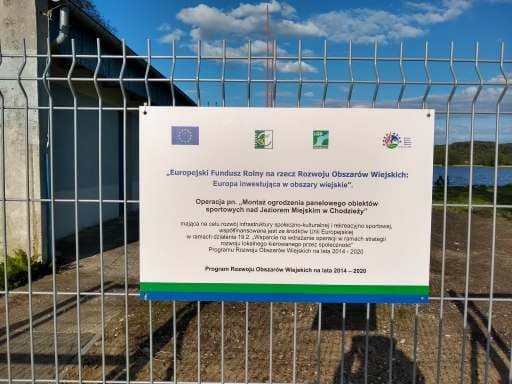 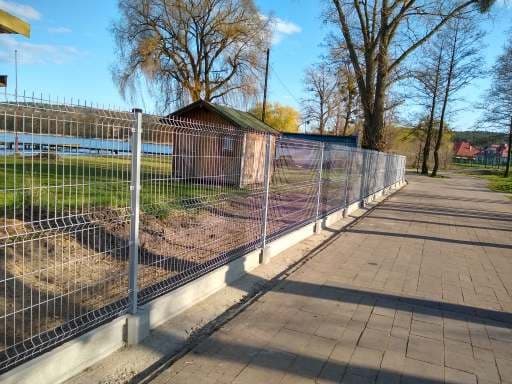 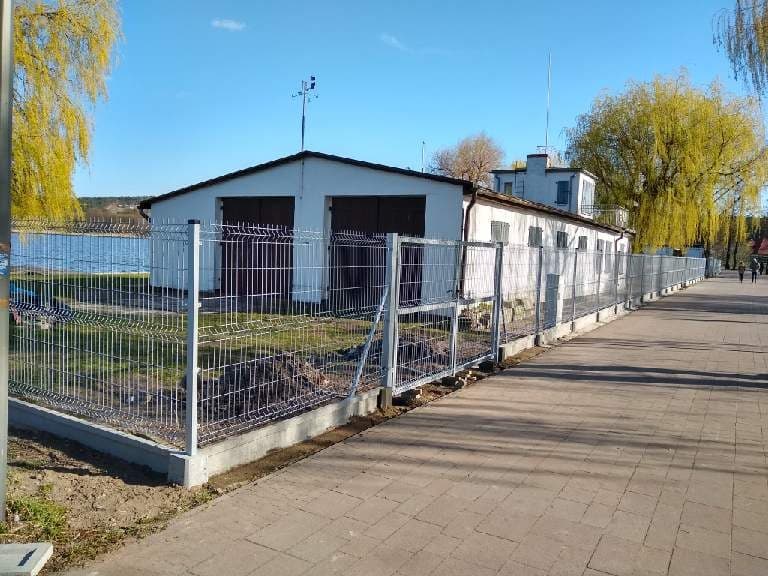 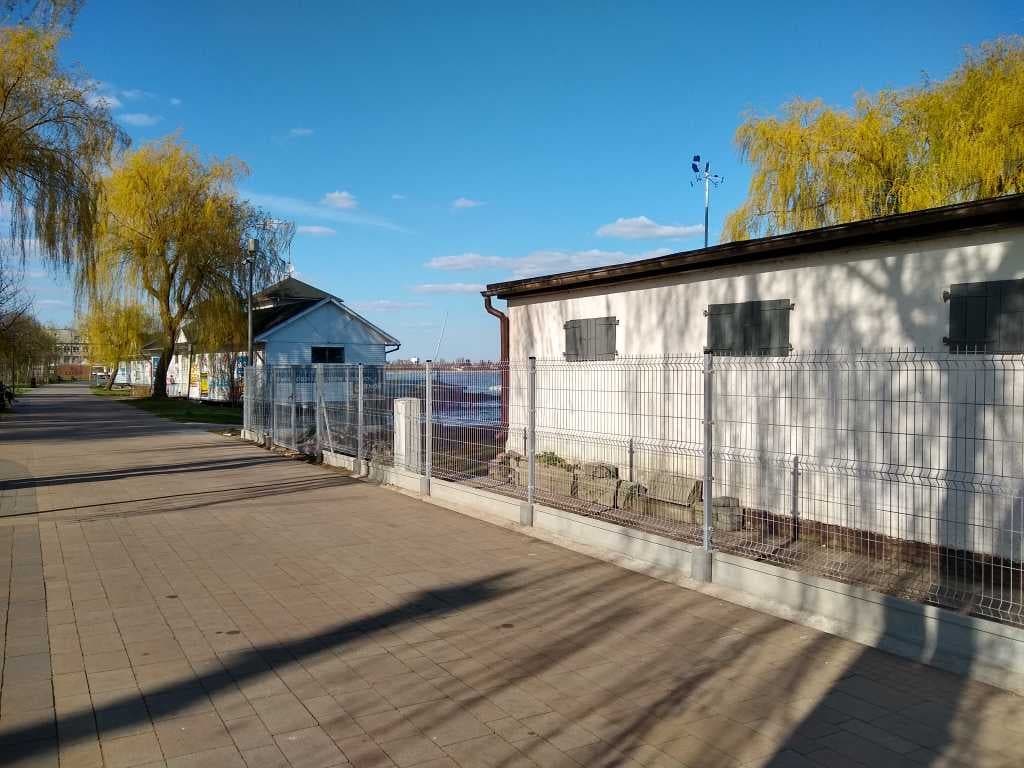 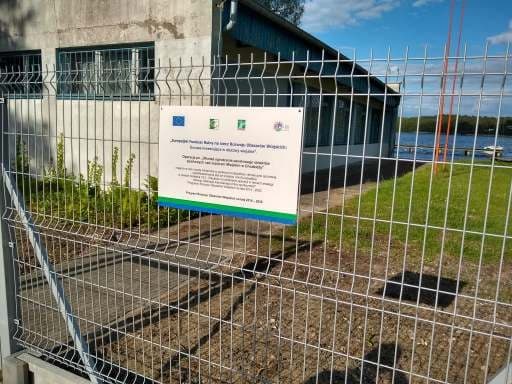 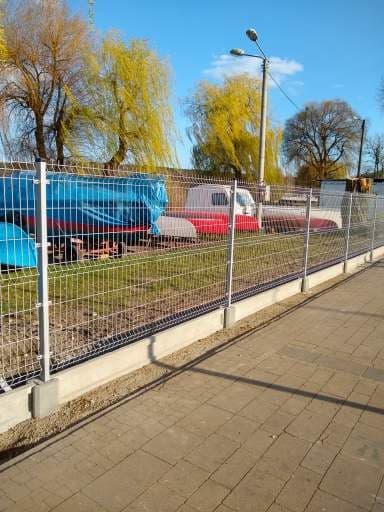 